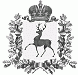 ЗЕМСКОЕ СОБРАНИЕШАРАНГСКОГО МУНИЦИПАЛЬНОГО РАЙОНАНИЖЕГОРОДСКОЙ ОБЛАСТИРЕШЕНИЕот	№ Об утверждении Положения об оказании поддержкиблаготворительной деятельности и добровольчеству (волонтерству)на территории Шарангского муниципального района Нижегородской областиВ соответствии с Федеральным законом от 11.08.1995 № 135-ФЗ «О благотворительной деятельности и добровольчестве (волонтерстве)», Федеральным законом от 06.10.2003 № 131-ФЗ «Об общих принципах организации местного самоуправления в Российской Федерации», руководствуясь Уставом Шарангского муниципального района Нижегородской области, в целях создания условий для развития благотворительной деятельности и добровольчества (волонтерства) на территории Шарангского муниципального района Нижегородской области,  Земское Собрание  решило:	1. Утвердить Положение об оказании поддержки благотворительной деятельности и добровольчеству (волонтерству) на территории Шарангского муниципального района Нижегородской области. 	2. Настоящее решение опубликовать в порядке, установленном Уставом Шарангского муниципального района Нижегородской области.	3. Настоящее решение вступает в силу после его официального опубликования.	4. Контроль за исполнением решения возложить на постоянную комиссию по социально-экономической политике, социальной защите населения и аграрным вопросам.Глава местного самоуправления                     Председатель Земского собрания______________Д.О.Ожиганов                      _____________Н.П.ФилимоновПоложение об оказании поддержки благотворительной деятельности и добровольчеству (волонтерству) на территории Шарангского муниципального района Нижегородской областиГлава I. Общие положения1. Настоящее Положение регулирует отношения, возникающие в связи с оказанием органами местного самоуправления Шарангского муниципального района Нижегородской области мер муниципальной поддержки благотворительной деятельности и добровольчеству (волонтерству) на территории Шарангского муниципального района Нижегородской области. 	2. Муниципальная поддержка благотворительной деятельности и добровольчества (волонтерства) на территории Шарангского муниципального района Нижегородской области (далее – муниципальная поддержка) осуществляется на основе следующих принципов:1) соблюдения и равенства прав на осуществление благотворительной и добровольческой (волонтерской) деятельности, свободу выбора целей и форм ее осуществления;2) признания социальной значимости благотворительной деятельности и добровольчества (волонтерства);3) взаимодействия органов местного самоуправления Шарангского муниципального района Нижегородской области и участников благотворительной и добровольческой (волонтерской) деятельности;4) учета мнения участников благотворительной и добровольческой (волонтерской) деятельности  при осуществлении органами местного самоуправления Шарангского муниципального района Нижегородской области полномочий в сфере муниципальной  поддержки;5) гласности и открытости информации о муниципальной поддержке;6) недопустимости замены исполнения органами местного самоуправления Шарангского муниципального района Нижегородской области своих обязательных функций деятельностью благотворителей и добровольцев;7) широкого распространения информации о благотворительной деятельности и добровольчестве (волонтерстве);8) адресной направленности благотворительной деятельности и добровольчества (волонтерства), включая социальную поддержку малообеспеченных категорий граждан.Глава II. Направления и формы муниципальной поддержки. Меры поощрения в сфере благотворительной деятельности и добровольчества (волонтерства)3. Органы местного самоуправления Шарангского муниципального района Нижегородской области  осуществляют муниципальную поддержку по следующим направлениям:1) развитие и популяризация благотворительной деятельности и добровольчества (волонтерства), повышение доверия граждан к благотворительной деятельности и добровольчеству (волонтерству);2) создание условий адресности благотворительной деятельности и добровольчества (волонтерства);3) содействие развитию форм благотворительной деятельности и добровольчества (волонтерства);4) формирование инфраструктуры муниципальной поддержки благотворительной деятельности и добровольчества (волонтерства);5) развитие сотрудничества органов местного самоуправления Шарангского муниципального района Нижегородской области и лиц, осуществляющих благотворительную и добровольческую (волонтерскую) деятельность, при формировании и реализации муниципальной политики Шарангского муниципального района Нижегородской области решения социальных проблем и развития институтов гражданского общества.4. Обеспечение реализации основных направлений муниципальной поддержки осуществляется органами местного самоуправления Шарангского муниципального района Нижегородской области в соответствии с их компетенцией, установленной уставом и муниципальными правовыми актами.5. Органы местного самоуправления Шарангского муниципального района Нижегородской области оказывают муниципальную поддержку в следующих формах:1) правовая, информационная, консультационная, методическая помощь участникам благотворительной и добровольческой (волонтерской) деятельности;2) помощь в организации и проведении мероприятий, направленных на поддержку и развитие благотворительной деятельности и добровольчества (волонтерства);3) предоставление лицам, осуществляющим благотворительную и добровольческую (волонтерскую) деятельность на территории Шарангского муниципального района Нижегородской области, в безвозмездное пользование и (или) в аренду на льготных условиях имущества, находящегося в муниципальной собственности Шарангского муниципального района Нижегородской области, в соответствии с законодательством Российской Федерации;4) содействие в распространении информации о благотворительной деятельности и добровольчестве (волонтерстве), формировании позитивного общественного мнения о благотворительной деятельности и добровольчестве (волонтерстве), в том числе посредством размещения соответствующей информации на официальном сайте Шарангского муниципального района Нижегородской области в информационно-телекоммуникационной сети «Интернет»;5) иные формы, не противоречащие законодательству Российской Федерации.6. В целях поощрения   лиц, осуществляющих благотворительную и добровольческую (волонтерскую) деятельность органы местного самоуправления Шарангского муниципального района Нижегородской области применяют следующие меры поощрения:1) присвоение почетных званий Шарангского муниципального района Нижегородской области;2) награждение Почетной грамотой Шарангского муниципального района Нижегородской области, 3)  награждение Благодарственным письмом Земского собрания Шарангского муниципального района Нижегородской области;4) награждение Почетным дипломом администрации Шарангского муниципального района Нижегородской области;5) иные меры поощрения, предусмотренные законодательством Российской Федерации, муниципальными правовыми актами Шарангского муниципального района.Глава III. Совет по поддержке благотворительнойдеятельности и добровольчества (волонтерства)	7. В целях поддержки и развития благотворительной деятельности и добровольчества (волонтерства) на территории Шарангского муниципального района Нижегородской области, осуществления взаимодействия между органами местного самоуправления Шарангского муниципального района Нижегородской области и участниками благотворительной и добровольческой (волонтерской) деятельности  создается Совет по поддержке благотворительной деятельности и добровольчества (волонтерства) на территории Шарангского муниципального района Нижегородской области.	8. Состав Совета и положение о нем утверждаются правовыми актами администрации Шарангского муниципального района Нижегородской области. УтвержденОрешением Земского собрания Шарангского муниципального района Нижегородской областиот 25.02.2021 № 6